CyprusCyprusCyprusApril 2029April 2029April 2029April 2029SundayMondayTuesdayWednesdayThursdayFridaySaturday1234567Cyprus National DayGood Friday891011121314Easter SundayEaster Monday15161718192021222324252627282930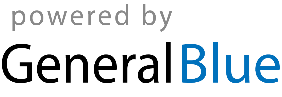 